ПОСТАНОВЛЕНИЕот “ _22___ “ __10____ 2018г. № __561__а. Хакуринохабль«Об утверждении положения о порядке применения к муниципальным служащим администрации МО «Шовгеновский район» взысканий за несоблюдение ограничений и запретов, требований о предотвращении или урегулировании конфликта интересов и неисполнения обязанностей, установленных в целях противодействия коррупции.  В соответствии со ст. 27, 27.1 Федерального закона от 02.03.2007 N 25-ФЗ               "О муниципальной службе в Российской Федерации", Федеральным законом от 25.12.2008 N 273-ФЗ "О противодействии коррупции", Трудовым кодексом Российской Федерации постановляю:1. Утвердить Положение о порядке применения к муниципальным служащим администрации МО «Шовгеновский район» взысканий за несоблюдение ограничений и запретов, требований о предотвращении или урегулировании конфликта интересов и неисполнения обязанностей, установленных в целях противодействия коррупции (приложение).2. Разместить настоящее постановление на официальном информационном Интернет-сайте администрации муниципального образования «Шовгеновский район», опубликовать в районной газете «Заря».3. Настоящее постановление вступает в силу с момента опубликования (обнародования).
        4. Контроль за исполнением настоящего постановления возложить на начальника отдела правового и кадрового обеспечения администрации МО «Шовгеновский район» Устову Ларису Махмудовну.Глава администрацииМО «Шовгеновский район»                                                                          Р.Р. АутлевПриложение №1к постановлению главы администрацииМО «Шовгеновский район» от «_22__»___10____2018 год №___561___ПОЛОЖЕНИЕ О ПОРЯДКЕ ПРИМЕНЕНИЯ К МУНИЦИПАЛЬНЫМ СЛУЖАЩИМ АДМИНИСТРАЦИИ МО «ШОВГЕНОВСКИЙ РАЙОН» ВЗЫСКАНИЙ ЗА НЕСОБЛЮДЕНИЕ ОГРАНИЧЕНИЙ И ЗАПРЕТОВ, ТРЕБОВАНИЙ О ПРЕДОТВРАЩЕНИИ ИЛИ УРЕГУЛИРОВАНИИ КОНФЛИКТА ИНТЕРЕСОВ И НЕИСПОЛНЕНИЯ ОБЯЗАННОСТЕЙ, УСТАНОВЛЕННЫХ В ЦЕЛЯХ ПРОТИВОДЕЙСТВИЯ КОРРУПЦИИ1. Общие положения
1.1. Настоящее Положение разработано в соответствии со статьями 14.1, 15, 27, 27.1 Федерального закона от 02.03.2007 N 25-ФЗ "О муниципальной службе в Российской Федерации", Федеральным законом от 25.12.2008 N 273-ФЗ                       "О противодействии коррупции", Трудовым кодексом Российской Федерации.1.2. Положением определяется порядок применения мер дисциплинарного воздействия в целях повышения ответственности муниципальных служащих за выполнение должностных обязанностей, соблюдение ограничений и запретов, требований законодательства о противодействии коррупции. Данное Положение доводится до каждого муниципального служащего администрации МО «Шовгеновский район»  (далее - Администрация) под роспись.1.3. Дисциплинарная ответственность муниципального служащего устанавливается за совершение дисциплинарного проступка.1.4. Учет дисциплинарных взысканий, применяемых к муниципальным служащим Администрации за несоблюдение ограничений и запретов, требований о предотвращении конфликта интересов и неисполнение обязанностей, установленных в целях противодействия коррупции, ведется Комиссией по соблюдению требований к служебному поведению муниципальных служащих в администрации МО «Шовгеновский район» и урегулированию конфликта интересов (далее - Комиссия) в отдельном журнале.2. Взыскания за несоблюдение ограничений и запретов, требований о предотвращении или об урегулировании конфликта интересов и невыполнение обязанностей, установленных в целях противодействия коррупции
2.1. За совершение дисциплинарного проступка представитель нанимателя (работодатель) имеет право применить дисциплинарные взыскания, предусмотренные статьей 27 Федерального закона от 02.03.2007 N 25-ФЗ "О муниципальной службе в Российской Федерации", а именно:1) замечание;2) выговор;3)увольнение с муниципальной службы по соответствующим основаниям.
2.2. Муниципальный служащий подлежит увольнению с муниципальной службы в связи с утратой доверия в случаях совершения правонарушений, предусмотренных статьями 14.1 и 15 Федерального закона от 02.03.2007 N 25-ФЗ "О муниципальной службе в Российской Федерации":1) непринятие муниципальным служащим, являющимся стороной конфликта интересов, мер по предотвращению или урегулированию конфликта интересов;

2) непринятие муниципальным служащим, являющимся представителем нанимателя (работодателем), которому стало известно о возникновении у подчиненного ему муниципального служащего личной заинтересованности, которая приводит или может привести к конфликту интересов, мер по предотвращению или урегулированию конфликта интересов;3) непредставление муниципальным служащим сведений о своих доходах, расходах, об имуществе и обязательствах имущественного характера, а также о доходах, расходах, об имуществе и обязательствах имущественного характера своих супруги (супруга) и несовершеннолетних детей в случае, если представление таких сведений обязательно либо представление заведомо недостоверных или неполных сведений.Перечень иных правонарушений, влекущих применение мер дисциплинарной ответственности в отношении муниципальных служащих и наложение на них дисциплинарных взысканий за совершение правонарушений, предусмотренных законодательством в сфере противодействия коррупции:1) злоупотребление служебным положением или полномочиями;2) дача или получение взятки;3) иное незаконное использование своего должностного положения вопреки законным интересам общества и государства в целях получения выгоды в виде денег, ценностей, иного имущества или услуг имущественного характера, иных имущественных прав как для субъекта правонарушения, так и для третьих лиц либо незаконное предоставление такой выгоды указанному субъекту другими лицами;4) невыполнение муниципальным служащим обязанности уведомлять представителя нанимателя (работодателя), органы прокуратуры или другие государственные органы о случаях обращения к нему лиц в целях склонения его к совершению коррупционных правонарушений.5) иные правонарушения, установленные федеральным законодательством в сфере противодействия коррупции, в качестве субъектов совершения которых указаны муниципальные служащие.2.3. Муниципальный служащий, допустивший дисциплинарный проступок, может быть временно (но не более чем на один месяц), до решения вопроса о его дисциплинарной ответственности, отстранен от исполнения должностных обязанностей с сохранением денежного содержания. Отстранение муниципального служащего от исполнения должностных обязанностей в этом случае производится распоряжением (приказом) представителя нанимателя (работодателя).2.4. За несоблюдение муниципальным служащим ограничений и запретов, требований о предотвращении или об урегулировании конфликта интересов и неисполнение обязанностей, установленных в целях противодействия коррупции Федеральным законом от 02.03.2007 N 25-ФЗ "О муниципальной службе в Российской Федерации", Федеральным законом от 25.12.2008 N 273 "О противодействии коррупции" и другими федеральными законами, налагаются взыскания, установленные пунктом 2.1 настоящего Положения.3. Порядок и сроки применения дисциплинарного взыскания3.1. Дисциплинарные взыскания применяются представителем нанимателя (работодателем) на основании:1) доклада о результатах проверки, проведенной Комиссией;2) рекомендации Комиссии;3) объяснений муниципального служащего;4) иных материалов.Под иными материалами понимаются документы, в которых указываются конкретные основания наложения взыскания (обращения граждан и юридических лиц, представления прокурора, информация правоохранительных органов, средств массовой информации и т.д.).Указанные документы регистрируются в журнале учета дисциплинарных взысканий с обязательным указанием даты поступления документа в Комиссию, а также сведений о гражданах или организациях, направивших данные материалы в Комиссию.
В случае получения гражданином или представителем организации отказа в регистрации перечисленных в данном пункте документов, указанные лица вправе обжаловать данный отказ главе администрации МО «Шовгеновский район». При установлении главой администрации МО «Шовгеновский район»  факта незаконного отказа в регистрации документов, виновные в этом лица привлекаются к дисциплинарной ответственности по основаниям, предусмотренным пунктом 2.2 настоящего Положения.3.2. Порядок применения и снятия дисциплинарных взысканий определяется трудовым законодательством в части, не противоречащей законодательству о муниципальной службе, с учетом порядка, изложенного в настоящем Положении.3.3. Дисциплинарные взыскания налагаются главой администрации МО «Шовгеновский район».3.4. Применению дисциплинарного взыскания должна предшествовать служебная проверка, проводимая Комиссией.3.5. В ходе проверки Комиссия должна затребовать от муниципального служащего письменное объяснение в отношении информации, являющейся основанием для применения взыскания (далее - объяснение).3.6. Уведомление (запрос) о необходимости представления объяснения передается муниципальному служащему под расписку.3.7. Если по истечении двух рабочих дней со дня получения уведомления (запроса) указанное объяснение муниципальным служащим не представлено, должностным лицом составляется в письменной форме акт о непредставлении объяснения.

3.8. Непредставление муниципальным служащим объяснения не является препятствием для применения взыскания.3.9. Срок служебной проверки не должен превышать двадцати рабочих дней для обеспечения рассмотрения материала о дисциплинарном проступке в сроки, предусмотренные пунктом 2.3 настоящего Положения.3.10. По окончании проверки Комиссией подготавливается доклад о результатах проведения проверки, в котором указываются факты и обстоятельства, установленные по результатам проверки. Доклад представляется главе администрации МО «Шовгеновский район»  не позднее пяти рабочих дней со дня истечения срока проведения проверки.Вместе с докладом передаются материалы, собранные в ходе служебной проверки, в том числе документы, подтверждающие (опровергающие) факт совершения муниципальным служащим дисциплинарного проступка.3.11. В случае если в докладе о результатах проверки определено, что выявленные в ходе проверки факты и обстоятельства не подтверждают несоблюдение муниципальным служащим ограничений и запретов, требований о предотвращении или об урегулировании конфликта интересов, неисполнение им обязанностей, установленных в целях противодействия коррупции Федеральным законом "О муниципальной службе в Российской Федерации", Федеральным законом "О противодействии коррупции" и другими федеральными законами (далее - факт совершения муниципальным служащим коррупционного правонарушения), глава администрации МО «Шовгеновский район»  в течение трех рабочих дней со дня поступления доклада о результатах проверки принимает решение об отсутствии факта совершения муниципальным служащим коррупционного правонарушения.3.12. В случае если в результате проверки определено, что выявленные в ходе проверки факты и обстоятельства свидетельствуют о факте совершения муниципальным служащим коррупционного правонарушения, доклад о результатах проверки должен содержать одно из следующих предложений:1) о применении к муниципальному служащему конкретной меры ответственности;

2) о представлении материалов проверки и направлении доклада о результатах проверки в Комиссию.3.12. Глава администрации МО «Шовгеновский район»  в течение трех рабочих дней со дня поступления доклада о результатах проверки в соответствии с пунктом 3.11 настоящего Положения принимает одно из следующих решений:1) о применении к муниципальному служащему конкретной меры ответственности;

2) о представлении материалов проверки и направлении доклада о результатах проверки в Комиссию.3.13. В случае принятия главой администрации МО «Шовгеновский район» решения, предусмотренного подпунктом 2 пункта 3.12 настоящего Положения, материалы проверки и доклад о результатах проверки направляются в течение одного рабочего дня со дня поступления такого решения в Комиссию для рассмотрения на заседании данной Комиссии в порядке и сроки, установленные Положением о комиссии по соблюдению требований к служебному поведению муниципальных служащих в администрации Волоколамского муниципального района и урегулированию конфликта интересов.3.14. По результатам рассмотрения материалов проверки и доклада о результатах проверки Комиссией подготавливается в письменной форме одна из следующих рекомендаций:

1) об отсутствии факта совершения муниципальным служащим коррупционного правонарушения;

2) о применении к муниципальному служащему конкретной меры ответственности в случае, если Комиссией установлен факт совершения муниципальным служащим коррупционного правонарушения.Рекомендации Комиссии представляются секретарем Комиссии главе администрации МО «Шовгеновский район» в течение двух рабочих дней со дня проведения заседания Комиссии.3.15. Глава администрации МО «Шовгеновский район» в течение трех рабочих дней со дня поступления рекомендаций Комиссии принимает одно из следующих решений:

1) об отсутствии факта совершения муниципальным служащим коррупционного правонарушения;

2) о применении к муниципальному служащему конкретной меры ответственности.3.16. При применении взысканий, предусмотренных статьями 14.1, 15 и 27 Федерального закона "О муниципальной службе в Российской Федерации", учитываются характер совершенного муниципальным служащим коррупционного правонарушения, его тяжесть, обстоятельства, при которых оно совершено, соблюдение муниципальным служащим других ограничений и запретов, требований о предотвращении или об урегулировании конфликта интересов и исполнение им обязанностей, установленных в целях противодействия коррупции, а также предшествующие результаты исполнения муниципальным служащим своих должностных обязанностей.3.17. Взыскания применяются не позднее одного месяца со дня обнаружения дисциплинарного проступка или поступления информации о совершении муниципальным служащим коррупционного правонарушения, не считая периода временной нетрудоспособности муниципального служащего, пребывания его в отпуске, других случаев его отсутствия (на рабочем месте) службе по уважительным причинам, а также времени проведения проверки и рассмотрения ее материалов.При этом взыскание не может быть применено позднее шести месяцев со дня совершения должностного проступка или поступления информации о совершении коррупционного правонарушения.По результатам ревизии, проверки финансово-хозяйственной деятельности или аудиторской проверки взыскание не может быть применено позднее двух лет со дня совершения должностного проступка. В указанные сроки не включается время производства по уголовному делу.3.18. За каждое несоблюдение ограничений и запретов, требований о предотвращении или об урегулировании конфликта интересов и неисполнение обязанностей, установленных в целях противодействия коррупции Федеральным законом "О муниципальной службе в Российской Федерации", Федеральным законом "О противодействии коррупции" и другими федеральными законами, может быть применено только одно взыскание.Наличие факта привлечения муниципального служащего к другим видам ответственности по одному и тому же факту не освобождает правонарушителя от наложения на него также и дисциплинарного взыскания.3.19. Подготовка распоряжения о применении к муниципальному служащему взыскания с указанием коррупционного правонарушения и нормативных правовых актов, положения которых им нарушены, или об отказе в применении к муниципальному служащему такого взыскания с указанием мотивов осуществляется в течение трех рабочих дней со дня принятия решения главой администрации МО «Шовгеновский район». 3.20. В распоряжении о применении взыскания к муниципальному служащему в случае совершения им коррупционного правонарушения в качестве основания применения взыскания указывается часть 1 или 2 статьи 27.1 Федерального закона от 02.02.2007 N 25-ФЗ "О муниципальной службе в Российской Федерации".3.21. Копия правового акта о применении к муниципальному служащему взыскания с указанием коррупционного правонарушения и нормативных правовых актов, положения которых им нарушены, или об отказе в применении к муниципальному служащему такого взыскания с указанием мотивов вручается муниципальному служащему под расписку в течение трех дней со дня издания соответствующего правового акта, не считая времени отсутствия муниципального служащего на службе.3.22. Если муниципальный служащий отказывается ознакомиться с данным правовым актом под расписку, должностным лицом составляется в письменной форме соответствующий акт.3.23. Копия распоряжения о наложении взыскания на муниципального служащего приобщается к личному делу муниципального служащего.3.24. Если в течение года со дня применения дисциплинарного взыскания муниципальный служащий не был подвергнут новому дисциплинарному взысканию, он считается не имеющим дисциплинарного взыскания.4. Порядок обжалования решения о наложении взыскания на муниципального служащего4.1. Муниципальный служащий имеет право обжаловать решение о наложении взыскания в соответствии с трудовым законодательством, включая обжалование в суд.РЕСПУБЛИКА АДЫГЕЯАдминистрациямуниципального образования«Шовгеновский район»385440, а. Хакуринохабль,ул. Шовгенова, 9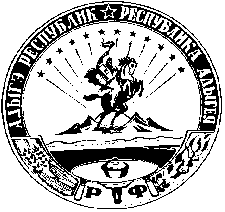 АДЫГЭ РЕСПУБЛИКМуниципальнэ образованиеу«Шэуджэн район»иадминистрацие385440, къ. Хьакурынэхьабл,ур. Шэуджэным ыцI, 9